__________________________________________________________________РЕШЕНИЕО внесении изменений в решение Совета сельского поселения  муниципального района Калтасинский район Республики Башкортостан от 30 ноября 2012 года № 127 «Об установлении земельного налога»В соответствии с главой 31 «Земельный налог», части второй Налогового кодекса Российской Федерации, Совет сельского поселения Старояшевский сельсовет муниципального района Калтасинский район Республики Башкортостан решил:1. Внести в решение Совета сельского поселения Старояшевский сельсовет муниципального района Калтасинский район Республики Башкортостан от 30 ноября 2012 № 127 «Об установлении земельного налога» следующие изменения:1.1. Пункт 4 изложить в следующей редакции:«4. Установить для налогоплательщиков – организаций сроки уплаты авансовых платежей не позднее последнего числа месяца, следующего за истекшим отчетным периодом, исчисленных по истечении первого, второго и третьего квартала текущего налогового периода как одна четвертая соответствующей налоговой ставки процентной доли кадастровой стоимости земельного участка по состоянию на 1 января года, являющегося  налоговым периодом.По итогам налогового периода налогоплательщиками – организациями налог уплачивается после представления в налоговый орган по месту нахождения земельного участка налоговой декларации по налогу, но не позднее срока представления налоговых деклараций, предусмотренного пунктом 3 статьи 398 Налогового кодекса Российской Федерации, сумма налога, определяемая как разница между суммой налога, исчисленная по ставкам, предусмотренным пунктом 2 и суммами подлежащих уплате в течение налогового периода авансовых платежей по налогу».1.2. Пункт 7 признать утратившим силу.2. Настоящее решение вступает в силу с 1 января 2017 года, но не ранее чем по истечении одного месяца со дня его официального обнародования.3. Решение обнародовать на информационном стенде в здании Администрации сельского поселения Старояшевский сельсовет муниципального района Калтасинский район Республики Башкортостан до 30 ноября 2016 года и разместить на официальном сайте Администрации сельского поселения Старояшевский сельсовет муниципального района Калтасинский район Республики Башкортостан в сети «Интернет».4. Контроль за исполнением настоящего решения возложить на постоянную комиссию Совета по бюджету, налогам, вопросам муниципальной собственности.Заместитель председателяСовета сельского поселения Старояшевский сельсовет муниципального района Калтасинский район Республики Башкортостан                                                              А.И. ИсеметовБАШҠОРТОСТАН РЕСПУБЛИКАҺЫНЫҢ ҠАЛТАСЫ РАЙОНЫМУНИЦИПАЛЬ РАЙОНЫНЫҢИҪКЕ ЙӘШ АУЫЛ СОВЕТЫАУЫЛ БИЛӘМӘҺЕ СОВЕТЫСОВЕТ СЕЛЬСКОГО ПОСЕЛЕНИЯ СТАРОЯШЕВСКИЙ СЕЛЬСОВЕТМУНИЦИПАЛЬНОГО РАЙОНАКАЛТАСИНСКИЙ РАЙОНРЕСПУБЛИКИ БАШКОРТОСТАН№ 10729 ноября 2016 года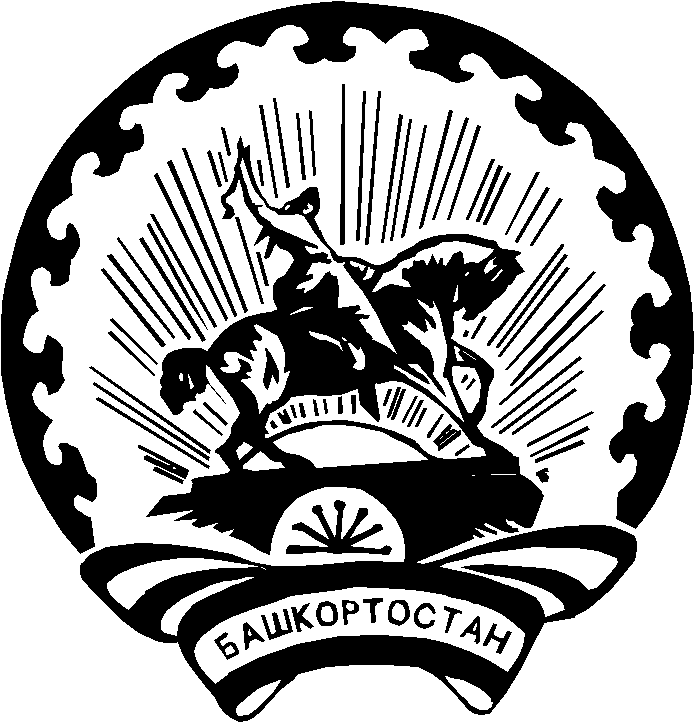 